ГБОУ ВО МО «ТЕХНОЛОГИЧЕСКИЙ УНИВЕРСИТЕТ»                                               ПАСПОРТ УЧЕБНО-НАУЧНОЙ ЛАБОРАТОРИИ НОВЫХ СПОСОБОВ ФОРМООБРАЗОВАНИЯ ТУГОПЛАВКИХ МАТЕРИАЛОВ И АРМИРУЮЩИХ КАРКАСОВ                                   _____________________________                                     1. ОБЩАЯ ИНФОРМАЦИЯ 1.1. Полное название учебно-научной  лаборатории: Учебно-научная лаборатория новых способов формообразования тугоплавких материалов и армирующих каркасов 1.2. Базовое подразделение (кафедра): Управление по науке; Базовая кафедра «Управление качеством и исследования в области новых материалов и технологий»1.3. Год создания лаборатории: 20161.4. Месторасположение лаборатории: Московская область, г. Королёв, микрорайон Костино, улица Стадионная, д.11.5. Научный руководитель лаборатории: Чесноков Алексей Викторович, д.т.н., зав. лаборатории 8-495-543-34-30, ec_ut@bk.ru 1.6. Технический руководитель лаборатории (заведующий): Чесноков Алексей Викторович, д.т.н., зав. лаборатории 8-495-543-34-30, ec_ut@bk.ru  1.7. Специализация лаборатории (назначение, цели функционирования): Разработка новых рецептур и способов формирования тугоплавких материалов; отработка режимов и выбор методов создания КМ; разработка технологических процессов получения перспективных материалов.1.8. Перечень оборудования: 1.9. Перечень программных средств: 1.10. Кадровый потенциал лаборатории: 1.11. Перечень подразделений «МГОТУ» – пользователей лаборатории:Управление по науке; Базовая кафедра «Управление качеством и исследования в области новых материалов и технологий»              2. ОБРАЗОВАТЕЛЬНАЯ ДЕЯТЕЛЬНОСТЬ ЛАБОРАТОРИИ2.1. Учебные дисциплины и учебные курсы,  проводимые на базе лаборатории:  2.2. Количество студентов, прошедших обучение на базе лаборатории:                         3. НАУЧНАЯ ДЕЯТЕЛЬНОСТЬ ЛАБОРАТОРИИ3.1 Студенты, выполняющие научные исследования в лаборатории  3.2 Аспиранты, выполняющие научные исследования в лаборатории  3.3 Докторанты, выполняющие научные исследования в лаборатории:3.4 Преподаватели и сотрудники, выполняющие научные исследования в лаборатории:4. ТЕХНИЧЕСКИЙ ПАСПОРТ ЛАБОРАТОРИИ4.1. Планировка помещения и расположения оборудованияСхема расположения оборудования каб. 135, 136 (а)Схема расположения оборудования каб. 1311 - Установка автоматизированной сборки стержневых каркасов; 2 - Радиально - плетельная машина «РП 64»; 3, 4 -  Промышленный робот - манипулятор в комплекте с системой управления и программным обеспечением; 5, 6 - Машина для плетения углеродных преформ ШП16-1-130БТРазмеры помещения 131: 8,70х7,00; 5,95х2,45 м, общая площадь 75,2 кв.м.Количество комнат 1;Помещение освещается через 4 окна,общей площадью остекления 11,2 кв.м:– количество дверей – 1 шт. размер 1,25 м;– высота помещения 3,45 м;– стены выполнены из кирпича / гипсокартона;– потолок из панелей «Армстронг», полы линолеум;– отделка стен краска.Размеры помещения 135: 8,70х7,00; 5,95х2,45 м, общая площадь 75,2 кв.м.Количество комнат 1;Помещение освещается через 4 окна,общей площадью остекления 11,2 кв.м:– количество дверей – 1 шт. размер 1,25 м;– высота помещения 3,45 м;– стены выполнены из кирпича / гипсокартона;– потолок из панелей «Армстронг», полы линолеум;– отделка стен краска.Размеры помещения 136: 8,70х7,00; 5,95х2,45 м, общая площадь 75,2 кв.м.Количество комнат 1;Помещение освещается через 4 окна,общей площадью остекления 11,2 кв.м:– количество дверей – 1 шт. размер 1,25 м;– высота помещения 3,45 м;– стены выполнены из кирпича / гипсокартона;– потолок из панелей «Армстронг», полы линолеум;– отделка стен краска.4.2. Технические характеристики оборудования 4.3. Эскиз таблички на входную дверь лаборатории                          Лист регистрации изменений в ПоложенииПредложения о внесении изменений в настоящее Положение выдвигаются проректорами ФТА, руководителями структурных подразделений, советами факультетов и рассматриваются на заседаниях ________№Наименование оборудованияГод выпускаАудиторияОбласть применения оборудования1Промышленный робот-манипулятор КУКА «KR-60-3»2017131Разработка метода формообразования пространственно-сложных преформ2Металлографический микроскоп исследовательского класса с системой визуализации «Olympus GX-51»2017224Исследование микроструктуры КМ3Металлографический микроскоп «Альтами МЕТ-1С» с цифровой камерой 2015224Исследование микроструктуры КМ4Станция пробоподготовки, в составе: шлифовально-полировальная система «LaboPol-20»; высокоточный отрезной станок «Minitom»2017224Исследование микроструктуры КМ5Пластометр «XNR-400B»2017224Определение текучести расплава полимеров6Станция гидростатического взвешивания2017224Определение плотности образцов КМ7Разрывная машина «МИ-20УМ»2007224Определение физико-механических характеристик образцов КМ8Радиально - плетельная машина «РП 64»2016131Освоение автоматизированной технологии изготовления пространственно-сложных преформ9Установка автоматизированной сборки стержневых каркасов2017131Освоение технологии автоматизированного изготовления образцов стержневых каркасов10Машина для плетения углеродных преформ ШП16-1-130БТ2016131Освоение автоматизированной технологии изготовления пространственно-сложных преформ№НаименованиеКоличество лицензийОбласть примененияЛицензия на право использования программного обеспечения SprutCAM 10 «Мастер»1Создание постпроцессов для ЧПУ станковЛицензия на право использования программного обеспечения Adobe Creative Cloud1Лицензия на право использования программного обеспечения Rhino 51Лицензия на право использования программного обеспечения APM WinMachine 141Лицензия на право использования программного обеспечения КОМПAС-3D V1613Д - моделированиеЛицензия на право использования программного обеспечения APM FEM для КОМПАС-3D13Д - моделированиеSolidWorks - Campus50013Д - моделированиеSolidCAM Student Standard1CorelDRAW Graphics Suite X8 Classroom License 15+11Векторное моделирование№Ф.И.О.ДолжностьОбразование, ученая степень, ученое званиеКонтактная информация1Кузьмин Николай АндреевичИнженерВысшее+7 916 552-26-482Любятинская Дарья АндреевнаИнженерВысшее3Черенков Сергей ПетровичИнженерСреднее+7 905 544-96-984Чесноков Алексей ВикторовичЗаведующий лабораториейВысшее, д.т.н.+7 911 479-78-38№Название дисциплины (учебного курса)Направление подготовкиКоличество часовПреподаватель1Лабораторная работа «Расчет плотности каркасов различных структур»Управление качеством2Чесноков А.В.№Направление подготовкиУчебный годКоличество студентов1Управление качеством2017-201822№Учебный годФ.И.О.Направление подготовкиГруппаТема научного исследования12017-2018Кузьмин Николай АндреевичУправление качествомУМО-16Разработка методики контроля качества быстроустанавливаемой заклепки для соединения деталей из полимерных композиционных материалов 22017-2018Огурцова Татьяна СергеевнаУправление качествомУМО-16Разработка методики контроля качества пропитки однонаправленной углеродной ленты для аддитивных технологий изготовления полимерных композиционных материалов№Учебный годФ.И.О.Кафедра, Специальностьнаучный руководительТема научного исследования12017-2018Коломийцев Иван АлександровичУправления качеством и стандартизации, Стандартизация и управление качеством продукции (05.02.23)Тимофеев А.Н.Повышение качества тонкостенных герметичных конструкций из углерод-керамических композиционных материалов22017-2018Перевезенцев Владимир АндреевичУправления качеством и стандартизации, Стандартизация и управление качеством продукции (05.02.23)Чесноков А.В. «Разработка высокотемпературного полимерного композиционного материала с термопластичной матрицей для изделий в РКТ» 32017-2018Грачев Федор АндреевичУправления качеством и стандартизации, Стандартизация и управление качеством продукции (05.02.23)Чесноков А.В.«Разработка методики формирования комплекса показателей качества, технологического их обеспечения и контроля в процессе производства плетеных преформ»№Учебный годФ.И.О.СпециальностьКафедраТема научного исследования-№Учебный годФ.И.О.СпециальностьКафедраТема научного исследования12017-2018Андреев Василий НиколаевичМладший научный сотрудникИсследование микроструктуры и порометрических зависимостей различных КМ от методов их получения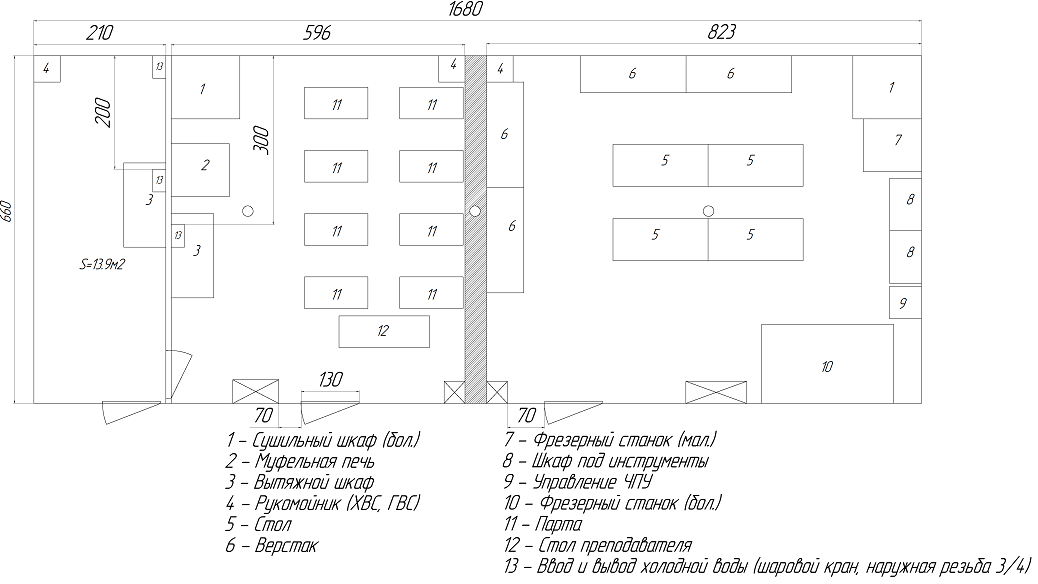 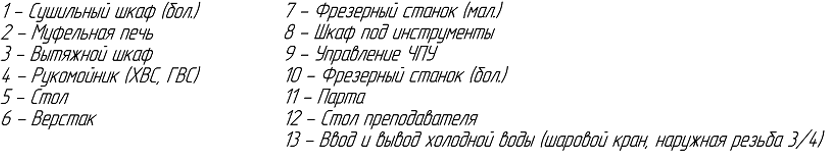 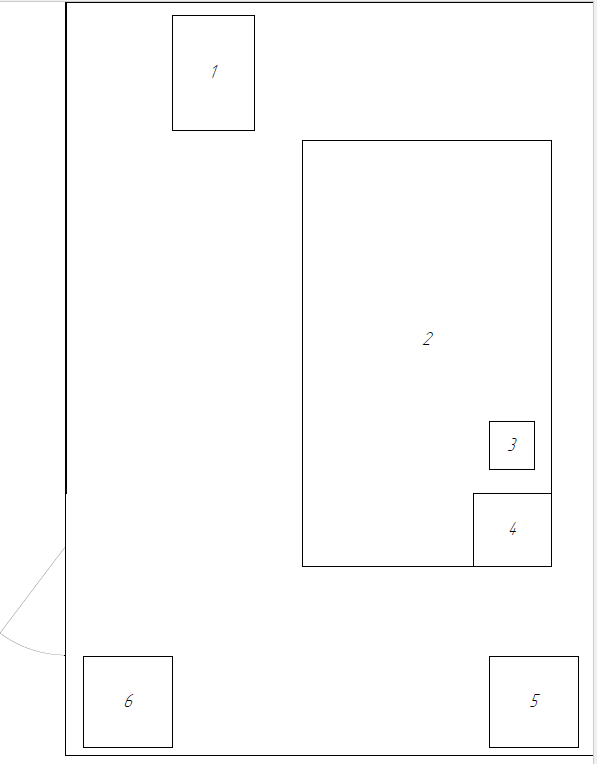 №Наименование оборудованияИнвентарный номерОписание (техническая характеристика, конфигурация)1Промышленный робот - манипулятор в комплекте с системой управления и программным обеспечением4101.24.000000086-19Разработка метода формообразования пространственно-сложных преформ2Металлографический микроскоп исследовательского класса Olimpus GX51  с системой визуализации SIAMS 700101.24.000000087Исследование микроструктуры КМ3Металлографический микроскоп «Альтами МЕТ-1С» с цифровой камерой 410134001185                  Исследование микроструктуры КМ4Модульная шлифовально-полировочная система LaboSystem в составе шлифовально-полировочного станка LaboPol-20101.24.000000088Исследование микроструктуры КМ5Пластометр «XNR-400B»4101.26.000000038Определение текучести расплава полимеров6Комплект для гидростатического взвешивания и определения плотности4101.24.000000087Определение плотности образцов КМ7Машина испытательная учебная МИ-20УМ2101.34.000000979Определение физико-механических характеристик образцов КМ8Радиально - плетельная машина «РП 64»2101.34.000000978Освоение автоматизированной технологии изготовления пространственно-сложных преформ9Установка автоматизированной сборки стержневых каркасовОсвоение технологии автоматизированного изготовления образцов стержневых каркасов10Машина для плетения углеродных преформ ШП16-1-130БТ210134000544                  Освоение автоматизированной технологии изготовления пространственно-сложных преформНомераудитории - 36Название подразделения(кафедры)Лаборатория новых способов формообразования тугоплавких материалов и армирующих каркасовЛаборатория новых способов формообразования тугоплавких материалов и армирующих каркасовЛицо, внесшее изменение (Ф.И.О., должность)Пункт положения, в который вносится изменение(содержание изменения)Дата внесенияизменения